Literature Review of Earth Observation Data for Ecosystem AccountingIntroductionEarth observation (EO) satellites  are important and useful tools for rapid assessment of ecosystem properties and functions as they provide a synoptic view of the Earth’s surface, regular and repeatable observations over multi-annual time periods and are highly cost effective for monitoring remote and inaccessible areas. Therefore the use of satellite remote sensing in global environmental monitoring and ecosystem mapping is becoming widespread. In this regard, the spatial mapping of ecosystem extent, condition and services supply and use is fundamental to the generation of ecosystem accounts. These three themes of extent, condition and services are the core bio-physical accounts established by the System of Environmental-Economic Accounting - Experimental Ecosystem Accounting (SEEA-EEA) framework. Therefore, there is significant potential for EO data to address the requirements for bio-physical ecosystem accounting. To date a number of different mapping methodologies have been developed to support the compilation of these types of accounts - using both direct and indirect observations. Where In-situ data is unavailable or incomplete, satellite imagery is now commonly used, in conjunction with in-situ data, for land cover mapping and for land cover change analysis.  There is a significant legacy on the use of remotely sensed land cover data for informing land management in Europe (e.g., via the Corine Land Cover products) and internationally (e.g., based on the FAO Land Cover Classification System).  Such data on land cover characteristics can also act as proxies for the assessment of ecosystem characteristics. Parameters such as soil type, climate, vegetation, water availability, elevation, productivity and other biophysical information can also be collected using EO approaches for different time periods.  These can integrated with land cover or ecosystem extent data to support the compilation of ecosystem condition accounts and provide useful input data for estimating and modelling ecosystem services supply and use accounts, as shown in Figure 1. 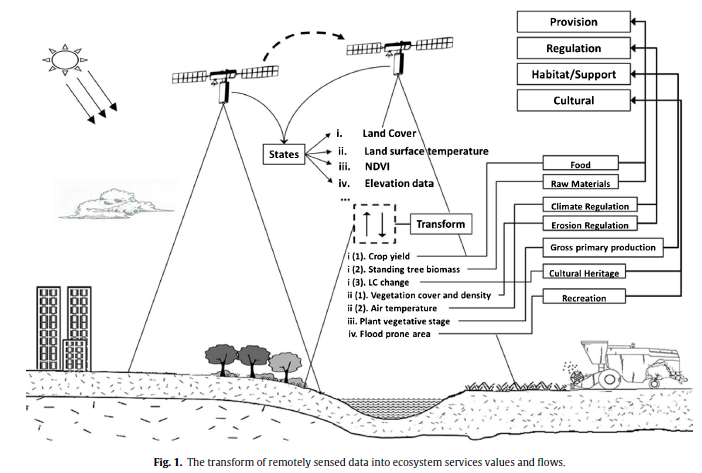 Figure 1: The generation of remotely sensed data into ecosystem service values and flows (De Araujo Barbosa et al., 2015)Earth Observation for Ecosystem AccountingGiven the possibilities of Earth Observation (EO) techniques for providing readily available, low cost spatial data on ecosystem assets, it is often an essential data source for ecosystem accounting.  This is especially true for data poor regions. Box 1 provides such an example for the use of EO data to inform ecosystem accounting in Orinoco River Basin, Colombia. In order to gain a fuller understanding of the potential of EO data to inform ecosystem accounting, it is necessary to look beyond the limited number of accounting applications and also into the wider ecosystem assessment literature.  This section provides such a review, focusing on the use of EO data for assessment of the key ecosystem accounting themes of extent, condition and services. Using EO for Ecosystem Extent AssessmentSeveral pilot or experimental applications of the SEEA-EEA provide useful illustrations of the role of EO for supporting ecosystem accounting. A common approach in these applications has been to draw on satellite based observation of land cover as a proxy for delineating ecosystem extent. For example, Phil-WAVES (2016) for Southern Palawan provides a set of pilot ecosystem accounts grounded in EO data on land cover for 2003, 2010 and 2014, based on the FAO Land Cover Classification System. These land cover data were used to inform ecosystem extent accounting for coastal / marine ecosystems, via an unsupervised classification process. Monitoring data could then be integrated with the extent of different ecosystem types (e.g., the composition of mangrove species assemblages). However, the study notes that inadequate ground validation in 2003 may mean change estimates from this period could be inaccurate. In addition, the potential for paddy fields under water to be interpreted as open water, rather than crops, may also lead to overestimation of the extent of ‘open water’ ecosystems. This emphasises the importance of primary or ground-truthing data to validate the use of satellite and other remote observations in ecosystem assessment and accounting.   As Driver et al. (2015) observe, whilst land cover classes may align with ecosystem types in some cases, land cover is also an artefact of its historical and current use. This implies land cover classes may not always be ecologically meaningful representations of ecosystems. As such Driver et al. (2015) present an integrated land cover and ecosystem extent accounts using the SEEA framework for KwaZulu-Natal province in South Africa. In their application, they integrate satellite derived land cover maps with a vegetation map for the province. Changes in the extent of natural ecosystems (i.e., extent of vegetation classes) are then derived from the intersection of the historic baseline of the distribution of biomes or vegetation class (c.1840) with ‘Natural’ classes as presented in time series maps of land cover. UNEP-WCMC (2017) also provide a similar application, using recent EO data on land cover change and data on natural vegetation distributions derived from  aerial imagery from the 1950s  to calculate natural ecosystem extent accounts for Uganda. Using a high spectral resolution EO land cover data can make this separation of different potential ecosystem types easier (Carrao et al., 2008). For instance, the MODIS sensor at 500 m resolution is effective at creating coarse global land cover maps, whilst medium resolution sensors such as Landsat or SPOT may be more appropriate to obtain the detailed land cover characteristics required for ecosystem extent accounting using land cover data at country and regional scales (Fuller et al., 1994; Tiede et al., 2010). Vargas et al (2017) and Kleindl et al., (2015) also identify misclassification of land cover type as a common source of error that may affect ecosystem extent accounting (as also ted in Phil-WAVES, 2016).  These types of errors may be mitigated with further information (e.g. field observations or high resolution images). Landscape structure can also cause challenges - increasing habitat complexity and heterogeneity increases number of classification types, and makes differentiation difficult via EO. Using EO for Ecosystem Condition Accounting and AssessmentThere are a number of applications of EO data for informing on ecosystem condition in the literature.  In some cases, EO data can be used to show, in limited cases, the distribution of certain species (Andrew & Ustin, 2009). Plant species, for instance, have been mapped directly from EO data, which infers that the underlying ecosystem service provided by that species may be mapped. However there are challenges in applying this method, as the majority of plant species have similar spectral characteristics, and as such it is difficult in distinguishing different species in image data. Small differences in leaf properties, pigment composition, water content and structure, canopy architecture, leaf area index and leaf angle distribution can be used to aid differentiation. Very high spatial resolution can be used to survey a number of animal species, such as cattle (Begall et al., 2008), flamingos (Groom et al., 2011), elephants (Vermeulen et al., 2013), whales (Fretwell et al., 2014) and penguins (Fretwell et al., 2012). Changes in phenology can also be monitored through EO and used to assess pressures on ecosystem condition that drive habitat / vegetation community changes (Rödder et al., 2016).Airborne Laser Scanning (ALS) uses LiDAR (Light Detection and Ranging) to calculate the distance between the sensor and the target, collecting 3D points from the area beneath an aeroplane or helicopter. Parallel flight lines can be flown to obtain full coverage of a target area, and this can be used (amongst other applications), to measure forest structure (Vihervaara et al., 2015). The study by Vihervaara et al. (2015) used ALS data to calculate 14 structural forest parameters, such as height, density and intensity metrics, to provide a representation of forest structure. This data was then combined with citizen-science collected bird data, which provided indication of ecological condition. Birds are useful indicators of ecological condition as they combine the effects of abiotic stressors on species at lower trophic levels (O’Connell et al., 2000). The Vihervaara et al., (2015) study highlights the possibilities of using EO data.in combination with primary data collection to undertake an ecosystem assessment at the landscape scale. Using remote sensing techniques in ecosystem service assessments are also summarised across a number of studies by Andrew et al. (2014). This study finds EO data can be used to assess a number of different processes and variables: plant traits (Schneider et al., 2017) – chemical traits such as nitrogen (Martin et al., 2008) and water content (Cheng et al., 2008), structural traits such as biomass or vegetation height; vegetation conditions – for example habitat degradation or plant stress (Price et al., 2010), ecological integrity (Burkhard et al., 2009); ecological processes – biogeochemical processes such as nutrient, carbon and water cycles (Frankenberg et al., 2011), phenology (Cleland et al., 2007; Verbesselt et al., 2010), disturbance using spatial soils, vegetation and climate data (Lorz et al., 2010); soil properties, soil moisture (Khanna et al., 2007), soil carbon and texture (Mulder et al., 2011), soil reflectance (Okin & Painter, 2004);  hydrological variables – water stocks such as snow water (Derksen et al., 1998), ground water (Tiwari et al., 2009), surface water (Pekel et al., 2016) or water quality (Ritchie et al., 2003)Recent literature focuses on the use of EO data for analysing ecosystem function, where ecosystem function is described as the attributes related to one of more multiple ecosystem processes (Lovett et al., 2006). For example, the provision of food for all organisms, as opposed to the provision of food for humans, which would be considered an ecosystem service (Pettorelli et al., 2017). As discussed in Pettorelli et al. (2017) ecosystem functions can be measured through indicators, and associated proxies, which often need to be combined with in situ data or process measurements in the laboratory, to provide accurate representation. A number of open-access remote sensing data products can contribute towards the monitoring of ecosystem function. For example, amongst other measurements, MODIS sensors provide measurements of land and sea surface temperatures, which act as a proxy for the temperature regulation indicator. Therefore any changes in the land and sea surface temperatures, provide an indication of the ecosystem condition of the area. This indicator helps to monitor climate regulation. Ecosystem function indicators can also be used to measure the risk of ecosystem collapse over a specified time frame (Keith, 2015). As discussed in Murray et al. (2018), such risk assessments requires information on the geographic distribution of an ecosystem, and changes in spatial extent and ecosystem function over time. For example, changes in land extent combined with loss of tree cover and reduced biomass are symptoms of increasing collapse risk, driven by drivers such as over exploitation, habitat loss, and pollution. These indicators can be measured through vegetation indices such as LAI and NDVI and land cover maps derived from EO.   Using EO for Ecosystem Services Accounting and AssessmentEcosystem service assessment can be relatively simply undertaken through analysis of land cover maps. Burkhard et al. (2014), use land cover maps to create matrices of ecosystem service potential supply. The study developed three matrices, which scored ecosystem service potential, ecosystem service flows and ecosystem service demands of different land cover types against a range of ecosystem services.  UNEP-WCMC (2017) develop his type of approach, using expert knowledge approach to specify the suitability of different land cover and vegetation types (and their extent) for supporting species delivering economically important provisioning ecosystem services (e.g., Shea butter) and cultural services (e.g., wildlife watching for tourism). However, a key issue with this approach is the absence of on-the ground data to support the assertion that habitat is of suitable condition for these species and that they actual occur at these locations.  Schröter et al. (2014) test possibilities for ecosystem service accounting for the Telemark County in northern Norway. The study investigated 9 key final ecosystem services, including provisioning, regulating and cultural services based on the CICES classification. Each of the ecosystem services were modelled spatially using a land cover data representing 25 different vegetation types.  A range of approaches were employed for modelling ecosystem services, drawing on multiple data sources such as: look-up tables for different land cover types (e.g., for carbon storage by vegetation type); subnational statistics disaggregated by land cover type (e.g., number of mouse hunted disaggregated to their preferred habitats) and using a range of different satellite based measurements (e.g., Net Primary Production for modelling carbon sequestration) and direct in-situ measurements (e.g., forest inventories). Ecosystem accounts were developed for capacity (potential ecosystem service supply) and flow (actual ecosystem service supply and use) for the annual flow of ecosystem services across 25 vegetation types. Cord et al. (2017) also provide a framework for using EO data to measure ecosystem services supply and use. They illustrate how such data can be to provide direct measurements of water quality (used to assess the water regulation - a regulating service).  In addition, applications combining EO data with wider socio-economic and other data are highlighted (e.g. for outdoor recreation). Cord et al. (2017) also illustrate how information on ecosystem service demand (use) can be derived from EO. For example, data on the demand for non-timber forest products (a provisioning service), can be generated through information on accessibility – through gathering information on roads and fluvial networks. The study emphasises the benefit of using multiple different methods (different types of satellite products) as well as other types of information (e.g. socio-economic).  Cord et al. (2015) also show that demand for outdoor recreation, can be assessed using geocaching data. Geocaching is an outdoor activity, where participants locate ‘geocaches’ through Global Positioning Systems (GPS), drawing similarities to a more worldwide game of ‘hide and seek’. GPS coordinates and visit rates of geocaches were combined with an online survey to gather stated and revealed preferences. From this, the demand for outdoor recreation could be analysed.The Phil-WAVES (2016) project also employed wider EO data beyond land cover for estimating ecosystem services flows.  These included EO data on land surface evapotranspiration data derived from MODIS data and digital elevation data derived from the Shuttle Radar Topography Mission (SRTM) as useful geomorphological indicators for ecosystem characteristics. These were used, in combination with other EO data (e.g., from weather stations) and factors, to model ecosystem services for water regulation and avoided sediment loading in the watershed.  In addition, accounts for carbon storage and sequestration services were then developed using forestry inventory data and factor assumptions for the different forest land cover classes in the land account (Closed forest; Open forest; Other Wooded Land; and, Mangrove).  Braun et al. (2018) review the role of EO data in ecosystem services assessment. They identify the following gaps in using EO for measuring ecosystem service flows: Land use and land cover based on the assumption of the same biophysical values per land cover class are still the most commonly used EO information for estimating ecosystem service flows.  These underlying assumptions often results in errors in ES supply and use estimates (Eigenbrod et al., 2010). There is a lack of approaches that quantify ES based on ecosystem processes observations at large spatial scales (Lavorel et al., 2017). A large proportion of EO data are mono-temporal, or cover 10 years or less.There is a lack of studies using multiple ES at different temporal and spatial scales.  With respect to point 1, Vargas et al., (2017) also encountered issues when allocating ecosystem services to ecosystem types.  For example timber harvest services were sometimes allocated to open water or agricultural land, due to misclassification of the satellite imagery and temporal land cover dynamics. Other challenges involved modelling of ES flow (rather than capacity), which required the presence of a beneficiary.  For timber harvesting this was overcome by excluding forested areas that are accessible only at high economic cost, and where beneficiary is likely to be absent. The above observation reflects the complications of modelling Ecosystem Services where beneficiaries exist across different scales.Stock-take of EO for Ecosystem AccountingIn order to enhance the use of earth observation data in ecosystem accounting, the Earth Observation for Ecosystem Accounting (EO4EA) initiative was set-up under the auspices of the Group on Earth Observations (GEO). The EEA hosted a workshop for this initiative in 2017, where a number of practitioners presented experimental work in this area. Key applications of note includes:Results from Canada based on using look up tables for ecosystem services (and their values) for different land cover classes produced significantly different results depending on the land cover product used.The EEA is the currently compiling accounts of ecosystem extent at the EU scale using Corine Land Cover data (CLC) but is moving towards a more habitat based approach.  With respect to ecosystem condition earth observation data on NPP, Phenology, Vegetation characteristics and phenology is available and improving.The Satellite-based Wetland Observation Service (SWOS) identifies the use of Chlorophyll a estimates as potential indicator for ecosystem conditionConservation international identified the use of earth observation data for informing on land use and cover; ecosystem productivity (NPP) and data on ecosystem condition that can inform ecosystem service modelling in conjunction with wider statistical data for a sub-national approach in PeruFor Essential Biodiversity Variables, the Zoological Society of London identified the role of remote sensing for observing changes in ecosystem function (via disturbance (observations of fire / thermal anomalies), NPP and secondary production) and ecosystem structure (based on land cover and ecosystem extent).   The Joint Research Council of the European Commission have been developing ecosystem service accounting approaches drawing on earth observation data.  This includes the use of land surface temperature for microclimate regulation; leaf area index for air purification; imperviousness level for flood control in urban areas and Normalised Difference Vegetation Index (NDVI) for soil erosion controlThe Statistics Office of Poland identified the use of NDVI to support spatial estimations of crop yields, in conjunction with in-situ dataThe Joint Nature Conservation Committee (JNCC) in England have been using Sentinel 1 radar data and inspection data for training the classification (Sentinel 2 provides verification). They also produce the NDVI and the Normalised Difference Water Index (NDWI)Key MessagesGiven earth observations can provide robust, quality assured regular and repeatable coverage of spatial data that is consistent over both space and time, there is much potential for it to support ecosystem accounting at a range of spatial resolutions in multiple countries (both in the Europe and beyond).  Furthermore, these data are increasing becoming freely available. The above review identifies the common application of remotely sensed land cover data as a pragmatic approach for inferring trends in ecosystem extent and providing important input data for modelling / estimating ecosystem services. Earth observation has a demonstrable track record in successfully supporting the production of ecosystem extent accounts based on remote land cover observations, although some issues with respect to misclassification are identified.  However, the need for ground-truthing and the potential for the selection of different land cover products to affect findings in the same study area is identified. An important point with respect to monitoring trends in ecosystem extent is that land cover classes provide limited information on ecosystem structure. Whilst, this should not preclude the use of land cover as a good starting point for ecosystem extent accounting, further work is required to move to more ecologically meaningful ecosystem extent accounting (e.g., integrating data on altitude and vegetation). The availability of high resolution remote sensing data would also increase the potential to capture more detailed information on ecosystem structure.Several studies identify the potential for earth observation to inform on ecosystem condition, including functional characteristics. However, by their nature, satellite observations require condition characteristics to be visible. As such they are likely to be focused on condition indicators associated with vegetation (e.g., leaf surface index, NDVI and NPP), geomorphological indicators (e.g., slope and elevation), damage impacts (e.g., fire), water quality indicators (e.g., chlorophyll a concentrations and NDWI) and pressure indicators (e.g., temperature and phenology shift from climate change). However, there is the potential for modelling further condition parameters based on these data and information on land cover (e.g., evapotranspiration, soil loss, flood and landslide susceptibility). Alternative, ground-based remote sensing approaches (such as weather stations) also provide important information that can support assessment and accounting for ecosystem condition (e.g., with respect to water availability / precipitation). There is likely to remain a number of condition parameters (e.g., species diversity and soil quality) that will require in-situ monitoring data. In this respect, Vargas et al. (2017) suggest an optimal approach for ecosystem accounting would combine both remote sensing and primary data collection. Nonetheless, in combination with such measurement, there is clear potential for earth observation data assist interpolations and modelling to extend the inferences that can be drawn from such data across wider areas and scales.  An important observation in the literature is how to link changes in condition to risk of ecosystem collapse, The studies reviewed identify that ecosystem service modelling is often grounded in interpretations of land cover. For example, via the use of look up tables or factors and co-efficient (e.g., for carbon storage / sequestration by land cover type), using land cover as an indicator for disaggregating data (e.g., for hunting or viewing species based on land cover as a proxy for habitat preferences) or in combination with other data in spatial modelling approaches (e.g., using elevation data for water regulation services, NPP for biomass provision services and leaf surface index for air purification). Incorporating the use of other datasets (including earth observations) provides an opportunity for the detection of more spatial variation in the estimation of biophysical values for ecosystem services and avoid the issue of constant values per land cover class. Importantly, this should also capture how ecosystem service flow varies with respect to the location of beneficiaries.  The use of geocaching was identified in one study as a good possibility to demonstrate recreational ecosystem service use. Nonetheless, estimating cultural ecosystem service flows needs more research, (Shröter et al., 2012).ReferencesAndrew, M. E. & Ustin, S., L. (2009) Habitat suitability modelling of an invasive plant with advanced remote sensing data. Diversity and Distributions. 15, 627–640.Andrew, M. E., Wulder, M. A., & Nelson, T. A. (2014) Potential contributions of remote sensing to ecosystem service assessments. Progress in Physical Geography. 38(3), 328–353. Begall, S., Cerveny, J., Neef, J., Vojtech, O. & Burda, H. (2008) Magnetic alignment in grazing and resting cattle and deer. Proceedings of the National Academy of Sciences of the United States of America. 105, 13451–13455.Burkhard, B., Kroll, F., Muller, F. & Windhorst, W. (2009) Landscapes’ capacities to provide ecosystem services – a concept for land-cover based assessments. Landscape Online. 15, 1–22.Burkhard, B., Kandziora, M. Hou, Y. & Müller, F. (2014) Ecosystem Service Potentials, Flows and Demands - Concepts for Spatial Localisation, Indication and Quantification. Landscape online. 34, 1–32.Braun, D., Damm, A., Hein, L., Petchey, O. L., Schaepman, M. E. (2018) Spatio-temporal trends and trade-offs in ecosystem services: An Earth observation based assessment for Switzerland between 2004 and 2014. Journal of environmental management. 206, 650-663.Carrão, H., Gonçalves, P. & Caetano, M. (2008) Contribution of multispectral and multitemporal information from MODIS images to land cover classification. Remote Sensing of Environment. 112, 986–997.Cheng, Y-B., Ustin, S. L., Riano, D. & Vanderbilt, V. C. (2008) Water content estimation from hyperspectral images and MODIS indexes in southeastern Arizona. Remote Sensing of Environment. 112, 363–374.Cleland, E. E., Chuine, I., Menzel, A., Mooney, H. A. & Schwartz, M. D. (2007) Shifting plant phenology in response to global change. Trends in Ecology and Evolution. 22, 357–365.Corbane, C., Pipkins, K., Alleaume, S., Deshayes, M., García Millán, V. E., Strasser, T., Vanden Borre, J., Toon, S. & Michael, F. (2015) Remote sensing for mapping natural habitats and their conservation status – New opportunities and challenges. International Journal of Applied Earth Observation and Geoinformation. 37, 7-16. Cord, A.F., Roessiger, F., & Schwarz, N. (2015) Geocaching data as an indicator for recreational ecosystem services in urban areas: exploring spatial gradients, preferences and motivations.  Landscape and Urban Planning, 144, 151-162.Cord, A.F., Brauman, K.A., Chaplin-Kramer, R., Huth, A., Ziv, G. & Seppelt, R. (2017) Priorities to advance monitoring of ecosystem services using earth observation. Trends in ecology & evolution, 32(6), 416–428 Derksen, C., LeDrew, E. & Goodison, B. (1998) SSM/I derived snow water equivalent data: The potential for investigating linkages between snow cover and atmospheric circulation. Atmosphere – Ocean. 36, 95–117.Driver, A., Nel, J. L., Smith, J., Daniels, F., Poole, C. J., Jewitt, D. & Escott, B. J. (2015) Land and ecosystem accounting in KwaZulu-Natal, South Africa. Discussion document for Advancing SEEA Experimental Ecosystem Accounting Project, October 2015. South African National Biodiversity Institute, Pretoria. Available at: http://www.statssa.gov.za/wp-content/uploads/2016/08/Land-and-Ecosystem-Accounting-in-KZN-Discussion-Document-FINAL.pdfEigenbrod, F., Armsworth, P.R., Anderson, B.J., Heinemeyer, A., Gillings, S., Roy, D.B., Thomas, C.D. & Gaston, K.J. (2010) The impact of proxy-based methods on mapping the distribution of ecosystem services. J. Appl. Ecol. 47, 377–385.Frankenberg, C., Fisher, J. B., Worden, J., Badgley, G., Saatchi, S. S., Lee, J-E., Toon, G.C., Butz, A., Jung, M., Kuze, A. & Yokota, T. (2011) New global observations of the terrestrial carbon cycle from GOSAT: Patterns of plant fluorescence with gross primary productivity. Geophysical Research Letters. 38, L17706.Fretwell, P. T., Staniland, I. J. & Forcada, J. (2014) Whales from space: counting southern right whales by satellite. PLoS One. 9, 2, e88655. Fretwell, P. T., LaRue, M. A., Morin, P., Kooyman, G. L., Wienecke, B., Ratcliffe, N., Fox, A. J., Fleming, A. H., Porter, C. & Trathan, P. N. (2012) An emperor penguin population estimate: the first global, synoptic survey of a species from space. PLoS One. 7, 4, e33751. Fuller, R., Groom, G. & Jones, A. (1994) The land cover map of Great Brita: an automated classification of Landsat Thematic Mapper data. Photogramm. Eng. Remote Sens. 60, 553–562.Groom, G., Petersen, I. K., Anderson, M. D. & Fox, A. D. (2011) Using object-based analysis of image data to count birds: Mapping of lesser flamingos at Kamfers Dam, Northern Cape, South Africa. International Journal of Remote Sensing. 32, 4611–4639.Keith, D. A., Akçakaya, H. R. & Murray, N. J. (2017) Scaling range sizes to threats for robust predictions of risks to biodiversity. Conservation Biology.Khanna, S., Palacios-Orueta, A., Whiting, M. L., Ustin, S. L., Riano, D. & Litago, J. (2007) Development of angle indexes for soil moisture estimation, dry matter detection and land-cover discrimination. Remote Sensing of Environment. 109, 154–165.Kleindl, W. J., Powell, S. L. & Hauer, F. R. (2015) Effect of thematic map misclassification on landscape multi-metric assessment. Ecol. Monit. Assess. 187, 321.Lavorel, S., Bayer, A., Bondeau, A., Lautenbach, S., Ruiz-Frau, A., Schulp, N., Seppelt, R., Verburg, P., Teeffelen A. v. Vannier, C., Arneth, A., Cramer, W. & Marba, N. (2017) Pathways to bridge the biophysical realism gap in ecosystem services mapping approaches. Ecol. Indic. 74, 241–260.Lorz, C., Furst, C., Galic, Z., Matijasic, D., Podrazky, V., Potocic, N., Simoncic, P., Strauch, M., Vacik, H. & Makeschin, F. (2010) GIS-based probability assessment of natural hazards in forested landscapes of central and southeastern Europe. Environmental Management. 46, 920–930.Lovett, G. M., Jones, C. G., Turner, M. G. & Weathers, K. C. (2006) Ecosystem function in heterogeneous landscapes. In: Lovett, G. M., Jones, C. G., Turner, M. G. & Weathers, K. C, (eds.) Ecosystem function in heterogeneous landscapes. Springer, New York, pp. 1–4.  Martin, M. E., Plourde, L. C., Ollinger, S. V., Smith, M-L. & McNeil, B. E. (2008) A generalizable method for remote sensing of canopy nitrogen across a wide range of forest ecosystems. Remote Sensing of Environment. 112, 3511–3519.Mulder, V. L., de Bruin, S., Schaepman, M. E. & Mayr, T. R. (2011) The use of remote sensing in soil and terrain mapping – a review. Geoderma. 162, 1–19.Murray, N. J., Keith, D. A., Bland, L. M., Ferrari, R., Lyons, M. B., Lucas, R., Pettorelli, N. & Nicholson, E. (2018) The role of satellite remote sensing in structured ecosystem risk assessments. Science of the Total Environment. 619, 249 – 257. O’Connell, T. J., Jackson, L. E. & Brooks, R. P. (2000) Bird guilds as indicators of ecological condition in the central Appalachians. Ecol Appl 10, 1706–1721.Okin, G. S. & Painter, T. H. (2004) Effect of grain size on remotely sensed spectral reflectance of sandy desert surfaces. Remote Sensing of Environment. 89, 272–280.Pekel, J-F., Cottam, A., Gorelick, N. & Belward, A. S. (2016) High-resolution mapping of global surface water and its long-term changes. Nature. 540, 418–422. Pettorelli, N., Tulloch, A., Dubois, G.,Macinnis-Ng, C., Queirós, A.M., Keith, D.A.,Wegmann, M., Schrodt, F., Stellmes, M.& Sonnenschein, R. (2017) Satellite remote sensing of ecosystem functions: opportunities, challenges and way forward. Remote Sens. Ecol. Conserv. Philippine Wealth Accounting and the Valuation of Ecosystem Services (Phil-WAVES). (2016). Pilot Ecosystem Account for Southern Palawan. Produced by DENR, PSCD and World Bank thru WAVES Philippines. Available at: http://faspselib.denr.gov.ph/node/369 Price, J. I., McCollum, D. W. & Berrens, R. P. (2010) Insect infestation and residential property values: A hedonic analysis of the mountain pine beetle epidemic. Forest Policy and Economics. 12, 415–422.Ritchie, J. C., Zimba, P. V. & Everitt, J. H. (2003) Remote sensing techniques to assess water quality. Photogrammetric Engineering and Remote Sensing. 69, 695–704.Rödder, D., Nekum, S., Cord, A.F., & Engler, J.O. (2016). Coupling Satellite Data with Species Distribution and Connectivity Models as a Tool for Environmental Management and Planning in Matrix-Sensitive Species. Environmental Management, 58, 130-143Schneider, F. D., Morsdorf, F., Schmid, B., Petchey, O. L., Hueni, A., Schimel, D. S. & Schaepman, M. E. (2017) Mapping functional diversity from remotely sensed morphological and physiological forest traits. Nature Communications. 8, 1441.Schröter, M., Remme, R.P. & Hein, L. (2012) How and where to map supply and demand of ecosystem services for policy-relevant outcomes? Ecol. Indic. 23, 220–221.Schröter, M., Barton, D.N., Remme R.P. & Hein, L. (2014) Accounting for capacity and flow of ecosystem services: A conceptual model and a case study for Telemark, Norway. Ecological Indicators. 36, 539-551.Tiede, D., Lang, S., Albrecht, F. & Hölbling, D. (2010) Object-based class modelling for cadastre-constrained delineation of geo-objects. Photogramm. Eng. RemoteSens. 76, 193–202.Tiwari, V. M., Wahr, J. & Swenson, S. (2009) Dwindling groundwater resources in northern India, from satellite gravity observations. Geophysical Research Letters. 36, L18401.UNEP-WCMC & IDEEA (2017) Experimental Ecosystem Accounts for Uganda. Cambridge, UK. Available from: www.wcmc.io/0524 ​Vargas, L., Hein, L. & Remme, R. P. (2017) Accounting for ecosystem assets using remote sensing in the Colombian Orinoco River Basin lowlands. Journal of Applied Remote Sensing. 11 (2), 026008. Vermeulen, C., Lejeune, P., Lisein, J., Sawadogo, P. & Bouche, P. (2013) Unmanned aerial survey of elephants. PLoS One. 8, e54700.Verbesselt, J., Hyndman, R., Zeileis, A. & Culvenor, D. (2010) Phenological change detection while accounting for abrupt and gradual trends in satellite image time series. Remote Sensing of Environment. 114, 2970–2980.Vihervaara, P., Mononen, L., Auvinen, A. P., Virkkala, R., Lü, Y., Pippuri, I., Packalen, P., Valbuena & Valkama, J. (2015) How to integrate remotely sensed data and biodiversity for ecosystem assessments at landscape scale. Landscape ecology. 30 (3), 501–516. 